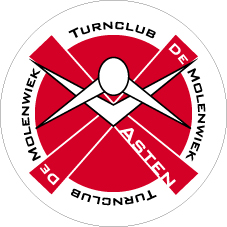 INFORMATIE KAMPMIDDAG PEUTERSTurnvereniging De Molenwiek15 SEPTEMBER 2018We verwachten jullie zaterdag 15 sept. om 15:00 uur op het kampterrein:"De Sprinkhorst"Aardborstweg 135731 PS MIERLOVoor avondeten, drinken en een snoepje zorgen wij. De peuters kunnen om 18:00 uur weer worden opgehaald. De gehele dag is EHBO aanwezig op het kampterrein.Bij noodgevallen kunt u bellen :tel. 06 – 83 00 73 01         of            06 – 34 60 88 53    (leiding op kamp) tel. 06 – 38 55 00 96 (bestuur)